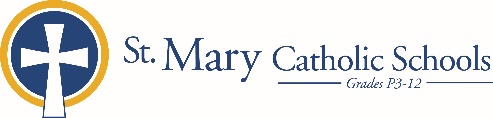 ST. MARY CATHOLIC SCHOOLSWISCONSIN PARENTAL CHOICE PROGRAM Frequently asked Questions We are offering private, confidential consults for families to learn if and when they may qualify for free tuition at SMCS for the 2020-21 school year through this program. Call or email TODAY to set up your consult! What is the Wisconsin Parental Choice Program?The Wisconsin Parental Choice Program (WPCP) allows students to attend a participating private school tuition-free if certain eligibility criteria are met and the students are selected by the Department of Public Instruction (DPI). The private school, on behalf of the student’s parent or guardian, receives a state aid payment (voucher) for each eligible student. WPCP is a separate application process from the St. Mary Catholic Schools (SMCS) tuition assistance application.How do I know if we are eligible?Families must meet income and student eligibility requirements.Income eligibility:  The prior year adjusted gross income (AGI) must be at or below 220% of the federal poverty guideline (see chart). This would include income of parents or legal guardians residing in the same household as the student applicant. Family size includes parents or legal guardians and their children by birth, marriage or adoption that reside in the same household as the student applicant.Student eligibility:  Students new to SMCS, coming from a public school or home school in grades kindergarten through grade 12 are eligible. Returning SMCS students entering kindergarten, grade 1 and grade 9 are eligible. What expenses are covered by the WPCP vouchers?The WPCP provides private schools with state-funded vouchers that cover full tuition, registration and laptop leasing fees. WPCP vouchers do not cover co-curricular activities, equipment, transportation, after-school or summer care, elective school trips, classroom supplies or meals.How and when do we apply?Parents must complete the online Private School Choice Program application during the open application period, February 3-April 16, 2020 available at https://sms.dpi.wi.gov/ChoiceParent/. An email address is required to apply. In addition, parents must provide supporting documentation directly to SMCS within the application period. Applicants are strongly encouraged to call Shelley Wautlet prior to completing the application.What supporting documentation is required to complete the application?Proof of income is required for all students new to WPCP. A signed copy of the federal 1040 is acceptable for verification. If taxes have not been filed, please call Shelley Wautlet (see below) to determine the best option for your family to qualify and provide documentation. It is strongly recommended that you select the DPI method to verify income. The Department of Revenue (DOR) method is highly sensitive and submissions using this method are final. Do not enter your social security numbers.Proof of residency is required for all new and returning applicants. For a complete list of acceptable forms, refer to the DPI website (see below). All supporting documentation must be submitted to the SMCS business office during the application period.How are students chosen to participate in WPCP at SMCS?The DPI will randomly draw from all eligible applications. Parents are notified by the DPI via email in June regarding acceptance or waitlist status. The past three years, all SMCS students who were found eligible have been offered vouchers, resulting in no waitlist at SMCS!Do I need to reapply for WPCP every year if my child receives a voucher at SMCS?Yes, you must reapply each year online via the DPI website and supply residency documentation during the open application period. Students who have received a WPCP voucher and reapply will be awarded a voucher each subsequent year regardless of income and grade. If you have questions or would like to set up a private consult, contact Shelley Wautlet atswautlet@smcatholicschools.org or (920) 967-0021. More information on the program can befound at the Department of Public Instruction website: http://dpi.wi.gov/sms/choice-programs.Family SizeSingle Parent  2019* IncomeMarried 2019* Income2$ 37,202XX3$ 46,926$ 53,9264$ 56,650$ 63,6505$ 66,374$ 73,3746$ 76,098$ 83,0987$ 85,822$ 92,8228$ 95,546$ 102,5469$ 105,270$ 112,27010$ 114,994$ 121,994